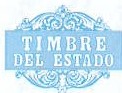 11/2002f'AP L EXCLVSIVO PARA DOCUM[NTOS NOTARlALES4T0506459ELEVACION A PUBLICO DE ACUERDOS SOCIALES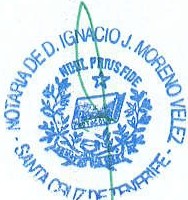 (AUMENTO DE CAPITAL CON APORTACION DE INMUE-BLES Y, MODIFICACION ESTATUTARIA)NUMERO: OCHOCIENTOS CINCUENTA Y SEIS (856).-En Santa Cruz de Tenerife, mi residencia, a veinte de marzo de dos mil tres. ------------------Ante mi, CLEMENTE ESTEBAN BELTRAN, Notario del Ilustre Colegio de Las Islas Canarias, con residen­ cia en la ciudad de la fecha, como sustituto de mi companero de igual residencia, IGNACIO JAVIER MORE­ NO VELEZ, por imposibilidad accidental del mismo y para su Protocolo,--------------------COMPARECEN  -------------------""'\DON-A ANA JOSEFA BORDON ROMERO, mayor de edad,casada, vecina a estos efectos con domicilio en Las Palmas de Gran Canaria, calle Cebrian, numero 3;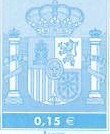 '-:.provista de su DNI/NIF numero 42822448-J. --------Y	DON ALFONSO FERNANDEZ MOLINA, mayor de edad,Director General del Patrimonio y Contrataci6n de la  Consejeria  de  Economia	y  Hacienda  de	la-	================================-1- ======-====== ===	"Cornunidad Aut6noma de Canariasu, vecino a efectos de este otorgamiento en Las Palmas de Gran Canaria, con domicilio en Plaza Dr. Rafael O'Shanahan, s/n;provisto de su DNI/NIF numero 41992833-P.-L   INTERVIENEN:	­a).-  DONA  ANA  JOSEFA  BORDON  ROMERO  cornoSecretaria	no	consejera. .	.del	Consejo	deAd.ministraci6n de la Compania Mercantil cuyos dates identificadores son los siguientes: ---------------DENOMINACION:  "INSTITUTO  TECNOLOGICO  DECANARIAS, SOCIEDAD ANONIMAn.----------------------DURACION: Indefinida	­DOMICILIO: Se encuentra domiciliada en Las Palmas de Gran Canaria, calle Cebrian, numero 3, a donde fue carnbiado, por acuerdo adoptado en Reunion del Consejo de Administraci6n de fecha 31 de Marzede	1995.  Elevados	a	publicospor	escrituraautorizada en Las Palmas de Gran Canaria por el Notario don Juan Alfonso Cabello Cascajo, el dia 19 de Julio de 1995, nurnero 4.215 de protocolo.------CONSTITUCION:	Constituida	avirtud	deescritura autorizada en Santa Cruz de Tenerife, por el notario don Juan Antonio Perez Giralda, el dia28 de Agosto de 1992, numero 2.782 de protocolo.--	================== -2-11/2002.'I.PAP8- EXCLUSIVO PARA OOCUMENTOS NOTAAIALES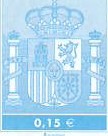 4T0506460---==========1==========================-======-==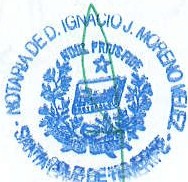 FUSION P01 ABSORCION: El	Instituto Tecnol6gico De Canarias,	S. A.,	en reunion  de la	Junta  GeneralExtraordinaria	yUniversalde	Accionistas,celebrada	el		dia	13	de	diciembre	de 2001 adopt6, entre otros,		el  acuerdo de fusion por absorci6n de la	sociedad " INSTITUTO CANARIO DE INVESTIGACION	YDESARROLLO,	S.A.";y	dichosacuerdos	fueronelevados a publico en escri tura autorizada por el Notario de Santa Cruz de Tenerife,  Don Ignacio Javier Moreno Velez,  el  dia 6 de marzo de 2002, bajo el numero 698 de protocolo.INSCRIPCION: Su	constituci6n  esta	inscrita	enRegistro Mercantil		de Las Palmas de Gran Canaria en el	Folio	34 del	Torno	924	General,	hoja	nurnero GC- 4. 588,	inscripcion 1a;		y su fusion,		lo esta en el	Torno 1271,	folio 96, secci6n	8a,	hoja	GC-4588, inscripci6n 39a_													­C.I.F. numero A-35/313170.	­LEGITIMACION DE CARGO:Fue	nombrada	para	su	cargo	de	Secretaria-no	=================-3-==-===Conse7era por plaza de cinco anos, en virtud de los acuerdos adoptados en la Reunion del Consejo de Ad­ ministracion de la entidad, el dia 13 de septiembre de 2002.Inscrito en el Registro Mercantil de las Pal­ mas de Gran Canaria, al Torno 1616, folio 32, de la seccion sa, hoja GC-4588, inscripcion 47a_--------De conformidad con lo dispuesto en el articulo98.1 de la Ley 24/2001, de 27 de Diciembre de Medi­ das Fiscales Adrninistrativa y de Orden Social, HAGO CONSTAR, que de copia del acta de la reunion del Consejo de P-.dministracion, resenado en el apartado legitimacion, le juzgo, bajo mi responsabilidad, suficientemente facultado para el presente otorga­ miento corno representante organico de la entidad. -Asevera la integra vigencia de su citado cargoy facultades, y que no ha experimentado variacion alguna las circunstancias identificativas resena­ das, ni la capacidad juridica de la entidad que re- presenta.b).- DON ALFONSO FERNANDEZ MOLINA, en nombre yrepresentacion, como Director General del Patrimo­ nio y Contrataci6n de la Consejeria de Economia y Hacienda de la "Comunidad  Aut6noma  de  Canarias",=	========-4-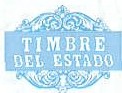 11/2002PAPEL EXClUSIVO PARA DOCUMt::.NTOS NOTAAl/\tES4T0506461con domicilio n las Palmas de Gran Canaria, Plaza or. Rafael O'Shanahan, s/n, con CIF nurnero S- 3511001-D.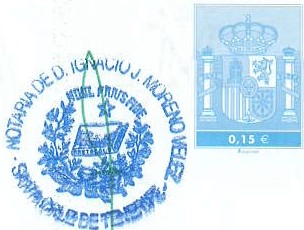 Fue nornbrado para el ejercicio de su cargo,por Decreto 60/2001 de fecha 19 de febrero publica­ do en el Boletin Oficial de Canarias, nurnero 24 de miercoles 21 de febrero de 2001, y en uso de las facultades conferidas por el articulo 23.2 b) del Decreto 8/2003 de 31 de enero.--------------------Me hace entrega para incorporar a la presente escritura, fotocopia del referido Decreto 60/2001 de 19 de febrero.Asimismo me hace entrega de Resoluci6n del Di­rector General de Patrimonio v Contrataci6n del Go- bierno de Canarias, firmada por Don Alfonso Fernan­ dez Molina y Don Adan Martin Menis, cuyas firmas considero legitirnas, de fecha 9 de enero de 2003, por la que se delegan las facultades suficientes para este otorgamiento. Dicha resoluci6n se incor­ pora a esta matriz, para que forme parte integrante======- ==========	=======-s-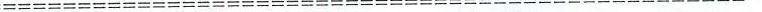 de esta escritura.Asevera la integra vigencia de su citado cargo y facultades, y que no ha experimentado variaci6n alguna las circunstancias identificativas resena­ das, ni la capacidad juridica de la entidad que re- presenta.Les identifico por sus resenados docurnentos personales de identidad, cuyos originales me exhi­ ben y les juzgo, segun intervienen, con la capaci­ dad legal necesaria para forrnalizar la presente es­ critura de ELEVACION A PUBLICO DE ACUERDOS SOCIALES (AUMENTO DE CAPITAL CON APORTACION DE I BLES Y, MODIFICACION ESTATUTARIA), a cuyo efecto,EXPONEN	I)  . -	ACUERDO DE AUMENTO DE CAPITAL:. Que eldia treinta de diciernbre de dos mil dos, en el domicilio social, se celebr6 Junta General Universal Extraordinaria de accionistas de la Sociedad, con el siguiente Orden del Dia:"1. Aumento de capital por aportaci6n no dineraria del inrnueble propiedad del accionista t.mico, la Cornunidad Aut6norna de Canarias, sito en la Plaza Sixto Machado 3, de Santa Cruz de Tenerife.-	=====================--===========-6-11/2002PAPEL FXCLUSIVO PARA DOCUMENTOS l•/DTARIALES4T0506462=========-====--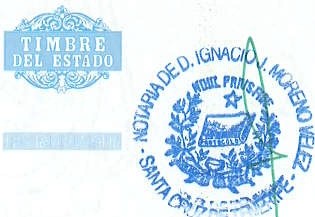 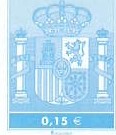 RuegosLectura de la Sesi6n."=========--==	=Preguntas.----------------------aprobaci6n, en su caso, del ActaDebatidos los puntos integrantes del orden del dia se adoptaron por unanimidad los acuerdos que se recogen  de  forma  extensa  en   la certificaci6nexpedida por la Secretaria, Dona Ana Josefa BordonRomero, con el visto bueno del Presidente, Don Julio Bonis Alvarez, cuyas firmas considero legitimas, el dia 31  de diciembre de 2002,  la  que me entrega y dejo incorporada a esta matriz,formando parte integrante de la rnisrna. -----------II).-  BIEN  OBJETO  DE  APORTACION: Que  laComunidad Aut6norna de Canarias, es duen.a, por el titulo que luego se indicara, de la siguientefinca:	·	URBANA. -EDIFICIO	DE  DOS	PLANTAS,	en la plazaSixta Machado nurnero 3 (Antigua Litografia Romero), de Santa Cruz de Tenerife, que ocupa una superficie de  solar  de  mil  novecientos  cuatro  metros=	====-7-==================;===================----=---=-=--cuadrados,teniendola	plantabajade	laedificaci6n setecientos cuatro metros cuadrados, yla	plantaalta,seiscientossesentametroscuadrados, y destinandose el resto de la superficie no ocupada por el edificio, a zonas de acceso y aparcamiento.Linda todo: frente, carretera de Santa Cruz-LaLaguna, y Plaza Sixto Machado, por donde tiene su entrada; espalda, porci6n de la matriz de queprecede,propiedad de Archipielago Autom6viles,S.A.; izquierda, con camino del Hierro; y a la derecha, resto de la finca principal de que se segreg6 la matriz, de la que esta procede propiedadde Dep6sitos Almacenes numero uno, S.A.-----------VALOR:  DOS	MILLONESNOVENTA	yUN	MILQUINIENTOS CATORCE euros y OCHENTA centimes de euro(2.091.514,80 €).REFERENCIA	CATASTRAL:  No  sepresenta	alinfrascrito Notario documento catastral alguno para dar cumplimiento a lo dispuesto en el articulo 50 de la Ley 13/1996 de 30 de Diciembre de Medidas Fiscales Administrativas y de Orden Social (BOE 31.12.96), alegando razones de urgencia para este otorgamiento, por lo que los comparecientes me_ $	;-8-11/2002	•PAPEL EXCLUSIVO PARA OOCUMENTOS NOTAnlALES4T0506463=========-------  ==========------------------------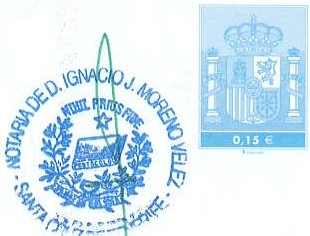 dispensan de so icitar informaci6n al respecto delCentro de Gesti6n Catastral. Yo, el Notario, especialmente les advierto de lo dispuesto en el articulo 50 de la citada ley y de los efectos previstos en los articulos 54. Uno y 55 de la misma Ley.TITULO.- El de compra a la entidad mercantil "Archipielago Autom6viles, sociedad Anonima", en escritura autorizada por el Notario de Santa Cruz de Tenerife, Don Carlos Sanchez Marcos, el dia 20 de noviembre de 1992, bajo el numero 3077 de protocolo.INSCRIPCION- Inscrita en el Registro de laPropiedad numero tres de Santa Cruz de Tenerife, al Torno 1465, libro 92, folio 57, finca registral numero 9069, inscripci6n 2a. ----------------------CARGAS y ARRENDAMIENTOS: libre de cargas, arrendatarios y ocupantes	­III).- Y por lo anteriormente expuesto, lossenores comparecientes, segun intervienen,---------9-	DISPONENPRIMERO.- AUMENTO DE CAPITAL: DONA ANA JOSEFABORDON ROMERO, en nornbre y representaci6n de la entidad mercantil "INSTITUTO TECNOLOGICO DE CANARIAS' SOCIEDAD ANONIMA"' eleva a publico losacuerdos adoptados por la Junta General Universal Extraordinaria de accionistas de la citada entidad, el dia 30 de diciembre de 2002, a que se refiere la certificaci6n incorporada.------------------------En virtud de dichos acuerdos, se aument6 el capital social hasta la suma total de DOS MILLONES QUINIENTOS DOCE MIL DOSCIENTOS VEINTIUN euros yOCHENTA centimos de euro (2.512.221,80 €).--------SEGUNDO.-	MODIFICACIONESTATUTARIA:	Comoconsecuencia del aurnento de capital, se MODIFICO el articulo 5° de los Estatutos Sociales, el cual qued6 con el siguiente contenido: ----------------"ARTICULO 5°.- El capital social se fija en la cantidad de DOS MILLONES QUINIENTOS DOCE MIL DOSCIENTOS VEINTIUNO CON OCHENTA CENTIMOS DE EUROS(2.512.221,80  EUROS),	completamente suscrito	ydesembolsado, dividido y representado por CUATRO MIL CIENTO OCHENTA (4.180) acciones ordinarias, nominativas y de una sola serie de SEISCIENTOS UN==================-10-.II11/2002PAl' L XCLUS1VO PARA OOCUMENlQS NQfAAIALES4T0506464======	==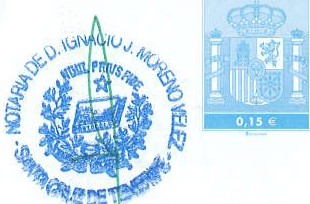 EURO CON UN=============	==ENTIMO DE EURO (601,01 EUROS), devalor nominal c da una, numeradas correlativamente del ONO (1)	al COATRO MIL CIENTO OCHENTA (4180),ambos inclusive.u.TERCERO.- APORTACION: La Comunidad Aut6noma deCanarias, Fernandez,representada	por	la	Sra.	FalconAPORTA a la sociedad la finca descritaen	el	expositivo	II)	de	esta	escritura,transmitiendo la propiedad libre de cargas y gravamenes, al corriente en el pago de toda clase de  contribuciones, impuestos  y  arbitrios, sinocupantes ni arrendatarios y  con cuanto a lasmismas les sea anejo, accesorio o dependiente.La valoraci6n de dicha aportaci6n ha sido aceptada y aprobada por unanimidad de los socios.En cumplimiento del articulo 133 del Reglamen­ to del Registro Mercantil, los comparecientes, se­ gun intervienen, me entregan para incorporar a la presente escritura certificado de Tasaci6n, expedi­ do por Don Eliseo M. Hernandez Peraza, de fecha 3===========-11-=========de octubre de 2002, en calidad de Arquitecto del Colegio Oficial de Arquitectos de Canarias, con eln umero 8 85, y aparejador, colegido en el Colegio Oficial de Aparejadores y Arquitectos Tecnicos deSanta Cruz de Teneri:e, con el numero 453, en cali­ dad de representante legal de la entidad CONTINEN­ TAL DE TASACIONES, S.A..Dicha entidad "Continental de Tasaciones" fuedesignada por el Registrador Mercantil de Las Palmas de Gran Canaria, con fecha 7 de junio de 2001.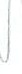 CUARTO.-SUSCRIPCION: El Gobierno Aut6norno de Canarias, suscribe y  le son adjudicadas en pago desu  aportaci6n,  TRES  MIL CUATROCIENTAS  OCHENTAacciones ordinarias, numeros setecientos uno (701)al	cuatro	mil	ciento  ochenta	(4180),  ambasinclusive, por su valor en conjunto de DOS MILLONES NOVENTA YUN MIL QUINIENTOS CATORCE euros y OCHENTAcentimes de euro (2.091.514,80 €). ---------------QUINTO.- RELACION DE ACCIONES: Manifiesta lasenora compareciente, como Secretaria no consejera de la sociedad, que la titularidad de las nuevas acciones suscritas en el aumento de capital, se ha hecho constar en el Libro Registro de Socios.===================================================-12-11/2002PllrL EXClUSIVO PAAA OOCUMEN O NOTAAIA £'I410506465--=============-============== 	=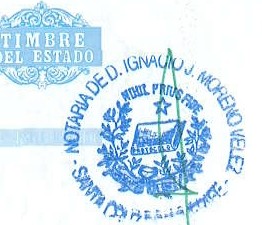 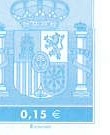 SEXTA.-/SOLICITUD DE INSCRIPCION.	­Solicitlan las cornparecientes del Registrador Mercantil y/del Registrador de la Propiedad, prac­ tiquen los asientos correspondientes en los Libros de su digno cargo, y de conforrnidad con lo estable­ cido en el articulo 63 del Reglarnento del Registro Mercantil, los otorgantes consienten expresarnente la inscripci6n parcial de la presente escritura, en los terrninos que establece dicho arciculo.--------SEPTIMA.- EXENCION: De conformidad con lo dispuesto en el articulo 25 de la Ley 19/1994, de 6de julio, de modificaci6n del Regimen Econ6mico yFiscal de Canarias (BOE nurnero 161 de 7 de julio de 1994), modificado por la Ley 12/1. 996 de 30 de Diciembre, se solicita de la  Oficina Liguidadoracompetente,la	exenci6ndelImpuestoSobreTransmisionesPatrimonialesy	ActosJuridicos0ocumentados, por Operaci6n Societaria.Hago las reservas y	advertencias legales, en especial y expresarnente las siguientes: ------------==------===== -----====================== =======-13-La obligatoriedad de la inscripci6n del presente docurnento ( Articulos 4 y 82 del R.R.M. )El plazo para inscribir que no podra exceder de un mes ( Articulo 83 R.R.M. ). ---------Y	la  sujeci6n	al  pago  del  Impuestocorrespondiente.	­OTORGAMIENTO1.- Lectura. }le permitido a los comparecientes la lectura, por si mismos, de la presente escritu- ra.2. -  Consentimiento.  Enterados por la lectura que han practicado y por mis explicaciones verba­ les, consienten y se ratifican en su contenido. Ex­ presamente, doy fe, de que el consentimiento ha si­ do libremente prestado y de que el presente otorga­ miento se adecua a la legalidad ya la voluntad de­ bidamente informada de los otorgantes. ------------3.- Firma. Y la firman, conmigo el Notario.	AUTORIZACIONDel contenido de esta escritura, y  de quedar==-14-.11/2002PAPF.L FXClUS!VO 0ARA DOCUMENTOS NOTAAIAL!e.Sff	v.,  .'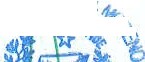 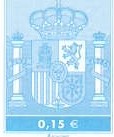 -  mI' '· il:... ,t	,,,.·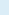 4T0506466extendida en notarial, num=====-===-==	=cho folios timbrados de uso exclusive ros 4R7975986, 4R7975987, 4R7975988,4R7975989,	4R7975990,	4R7975991,4R7975993, yo, el Notario, DOY FE.4R7975992	ySiguen las firmas de los comparecientes.----------Signado: CLEMENTE ESTEBAN BELTRAN.-------------Rubricado.----------------------------------------Esta en tinta el sello de la Notarla.-------------NOTA: JHSP.i\DTC.3Q, LP.Y 8/1989, de Tasas y Preci.os PublicoE; y Norma 9Q de Ap. y R.D. 1.426/89 ARANCEL NOTARIAL.BASES:  las declaradas	Euros.ARANCEL: 2,  4 y 7;  N.G.  Aplic. DERECJIOS  1.1.5.5,45 •• Euros.Media firma: I.M.V.DOCU......MENTOS UNIDOS.	PAPE'I EXCLUSIVO rN'lA OOCUMEN108 NOTARIALlS....4T0506467Pagina 1 de 1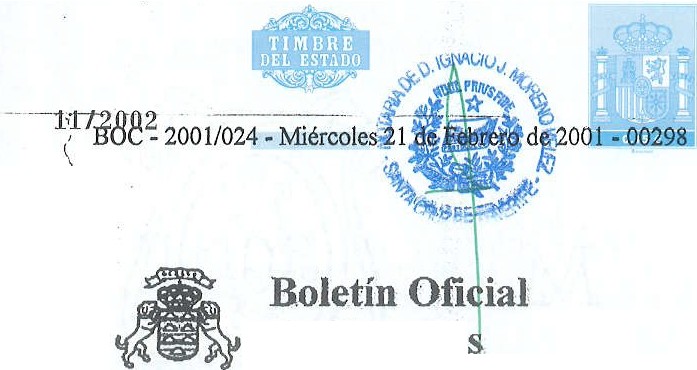 de- Ca.naria( lnicio)(Ottimos)( Archivo) Buscar ( Buscar@(suaarie)@.2001/024 - Miercoles 21 de Febrero de 001II. AUTORIDADES Y	ERSONALNombramientos, situaciones e incidenciasConsejerfa de Economf a, Hacienda y Comercio◄ 298 DECRETO 60/2001, de 19 de febrero, por el que se nombra a D. Alfonso FernandezMolina Director General de Patrimonio y Contrataci6n.De confonnidad con lo dispuesto en el articulo 20.d) de la Ley Territorial 1/1983, de 14 de abril, del Gobiemo y de la Administraci6n Publica de la Comunidad Aut6noma de Canarias.A propuesta del Consejero de Economia, Hacienda y Comercio y previa deliberaci6n del Gobiemo en sesi6n celebrada el dia 19 de febrero de 2001.Yengo en nombrar a D. Alfonso Fernandez Molina Director General de Patrimonio y Contrataci6n.Dado en Las Palmas de Gran Canaria, a 19 de febrero de 2001. EL PRESIDENTEDEL GOBIERNO,Roman Rodriguez Rodriguez.EL CONSEJERO DE ECONOMIA, HACIENDA Y CO:MERCIO,Adan Martin Menis.© GOBIERNO DE CANARIASINSTITUTO TECNOL6GICO DE CANARIAS, S.A.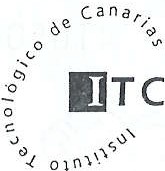 Certificaci6n  N° 2002-09 Junta 30-12-02DONA ANA JOSEFA BORDON ROMERO CON D.N.I. NUM.: 42822448J COMO SECRETARIA, NO CONSEJERA, DEL CONSEJO DE ADMINISTRAC!6N DE LA ENTIDAD INSTITUTO TECNOLOGICO DE CANARIAS, S.A. (ITC), C.I.F. NUM. A- 35/313170,CERTIFICA: Que en la Junta General Universal y Extraordinaria de la Sociedad se tomaron los acuerdos que quedaron recogidos en el Acta levantada al efecto y de la que es trascripci6n literal parcial lo siguiente:"ASISTENTES:Don Julio Bonis AlvarezDona Ana Josefa Bord6n RomeroSiendo las 11:00 horas del dia 30 de Diciembre de 2002, en el domicilio social se reune la Junta General Universal Extraordinaria de Accionistas de la Entidad Institute Tecnol6gico de Canarias,S.A. previa convocatoria cursada en legal forma, con la asistencia del Accionista Unico, el Gobierno de Canarias, representado por Don Julio Banis Alvarez y bajo la Presidencia del titular del Consejo, siendo auxiliado como Secretaria por la titular del Consejo, excusando su asistencia el resto de los miembros del Consejo, para tratar los asuntos del siguiente:Orden del Dia:1.- Amp!iaci6n de capital por aportaci6n no dineraria del inmueble propiedad del accionista (mica, la Comunidad Aut6noma de Canarias, sito en la plaza Sixto Machado, 3, de Santa Cruz de Tenerife.2.- Ruegos y preguntas.3.- Lectura y aprobaci6n, en su caso, del Acta de la Sesi6n.SIGUE LA LISTA Y FIRMA DE LOS ASISTENTESDon Julio Bonis Alvarez	Dona Ana Josefa Bordon RomeroEn el Primer Punto del Orden del Dia, "Ampliaci6n de capital por aportaci6n no dineraria del inmueble propiedad del accionista (mico, La Comunidad Aut6noma de Canarias, sito en la plaza,Sixto Machado, 3, de Santa Cruz de Tenerife", La Junta acuerda por 4nanimidad aumentar el capital social que siendo actualmente de CUATROC!ENTOS VEINTE MIL SETECIENTOS SIETE EUROS11/2002PAP[LEXCLUSIVO PARA OOCUMfNfOS NOTARIALES410506468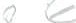 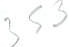 INST!TUTO TECNOLOGICO DE CANAR/AS, S.A.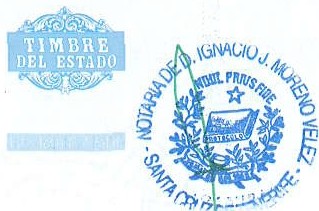 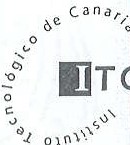 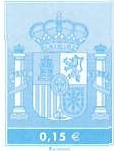 Certiflcaci6n N° 2002-09 Junta 30-12-02(420.707.-), c mpletamente suscrito y desembolsado, dividido y representado por setecientas ( 00) acciones ordinarias, nominativas y de una sola serie de SEISCIENTO  UNO CON UN CENTIMO DE EURO  (601'01) de valor nominal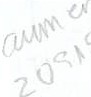 cada una numeradas correlativamente del 1 al 700 ambos inclusive, mediante laemlsi6n de TJ3£.S fyi!L CUATROCIENTAS OCHENTA (3.480) nuevas acciones sociales ordinarias, nominativas y de una so!a serie, de SElSClENTOS UNO CON UN CENTIMO DE EURO (601'01) de valor nominal cada una, numeradas corre!ativamente del 7-0-1 al 4.180, ambos inclusive.EI accionista (mico, el Gobiemo de Canarias, que se encuentran presentes en este acto y que reconocen haber recibido con la antelaci6n suficiente las notificaciones y memorias relativas al aumento de capital citado suscribe TRES MIL CUATROCIENTAS OCHENTA (3.480) acciones ordinarias, nominativas y de una sola serie, de SEISCIENTOS UNO CON UN CENTIMO DE EURO (601'01) devalor nominal cada una, numeradas correlativamente del SETECIENTOS UNO (701) al CUATRO MIL CIENTO OCHENTA (4.180), ambos inclusive, mediante la aportaci6n del inmueble sito en Plaza Sixto Machado, numero 3 de Santa Cruz de Tenerife, libre de cargas y gravamenes y con las garantias exigidas por el parrafo primero de! articulo 39 de la Ley de Sociedades An6nimas, y cuyos dates se describen a continuaci6n:"Edificio de dos plantas, en la Plaza Sixto Machado, numero 3, de Santa Cruz de Tenerife, que ocupa una superficie de solar de mil novecientos cuatro metros cuadrados, teniendo la planta baja de la edificaci6n setecientos cuatro metros cuadrados, y la planta alta, seiscientos sesenta metros cuadrados, y destinandose el resto de la superficie no ocupada por el edificio, a zonas de acceso y aparcamiento. Linda todo: frente, carretera de Santa Cruz-La Laguna y Plaza Sixto Machado, par donde tiene su entrada; espalda porci6n de la matriz de que precede, propiedad de Archipielago Autom6viles, S.A.; izquierda, con Camino Del Hierro; y a la derecha, resto de la finca principal de que se segreg6 la matriz de la que esta precede propiedad de Dep6sitos Almacenes Numero Uno, S.A.". lnscrita en el Registro de la Propiedad Numero 3 de Santa Cruz de Tenerife, Torno: 1.465; Libre: 92; Folio: 57; Finca numero 9.069."Como consecuencia de la decision adoptada con anterioridad igualmente se acuerda por unanimidad modificar el articulo 5° de los Estatutos Sociales, que se entendera redactado, para lo sucesivo, de la siguiente forma:ARTICULO 5°.- El capital social se fija en la cantidad de DOS MILLONES QUINIENTOS DOCE MIL DOSCIENTOS VEINTIUN EUROS CON OCHENTA CENTIMOS DE EURO (2.512.221'80.-), completamentesuscrito y desembolsado, dividido y representado por cuatro mil ciento ochenta (4.180.-) acciones ordinarias, nominativas y de una sola serie de SEISCIENTOS UNO CON UN CENTIMO DE EURO (601'01) de valornominal cada una numeradas correlativamente del uno (1) al cuatro mil ciento ochenta (4.180) ambos inclusive.  >-;>-¢)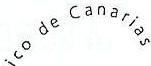 ·o0,::Jo)-<l]TC->"Ol (\\\/NSTITUTO TECNOL6GICO DE CANARIAS. S.A.Certificaci6n  N° 2002-09 Junta 30-12-02.....Ill .....Respecto al Tercer punto del Orden del dfa: "Lectura y aprobaci6n, en su caso, del Acta de la Sesi6n", por la Secretaria se da lectura al Acta de la sesi6n quedando enterado el accionista Cmico del contenido de la misma encontrandola conforme, siendo aprobada p0r unanimidad.Y sin mas asuntos que tratar, siendo las 12:00 horas del d1a indicado, se levanta la sesi6n en el lugar arriba indicado, facultando al Presidente y Secretaria para que expidan las certificaciones necesarias, ya sean aclaratorias o complementarias, y para que cua!quiera de ellos de forma indistinta comparezca ante Notario y Registrador y suscriban cuantos documentos publicos y/ o privados, incluso subsanatorios o complementaries de los acuerdos adoptados, que resultasen necesarios para dejar inscrito el presente acuerdo.Y PARA QUE CONSTE Y A LOS EFECTOS OPORTUNOS EXPIDO LA PRESENTE CERTIFICACl6N CON EL V0 S0 DEL PRESIDENTE, EN LAS PALMA$ DE GRAN CANARIA A 31 DE DICIEMSRE DE DOS MIL DOS.V0 S0 El Presidente.	La Secretaria....• • ···-··-·-- ·- -- -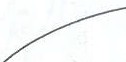 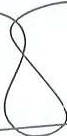 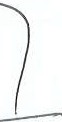 -c:::::::--·- D. Julio Sonis Alvarez.	na. Ana Josefa Bordon Romero.11/2002PAf'lclEXCLUSlVOPARA DOCUMFNTOS NOTAAIALES4T0506469E)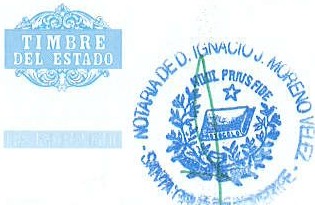 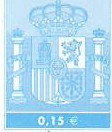 Continental de Tasaciones, S. A.ELISEO M. ERNANDEZ PERAZA, arquitecto, colegiado en el Co/egio Oficial de Arquitectos de Canarias con el N° 8 5, y aparejador, co/egiado en el Colegio Oficial de Aparejadores y Arquitectos Tecnicos de Santa Cruz de Te erife con el N° 453, en su calidad de representante legal de Ia entidad CONTINENTAL DE TASACIONES S.A. inscrita en el registro especial de! Banco de Espana con el n° 4.386 el dia 4 de Septiembre de 1990.CERTIFICAQue con f.echa 03 de Octubre de 2.002. n ratificamos en el valor del informe de tasaci6n referenciado con el N° 333 TF/01 del inmueble: Edific10 c!l,stinado a oficinas, situado en Plaza de Sixto Machado, 3, Termino Municipal de Santa Cruz de Tenerife, cuyos dates registrales son: Registro de la Propiedad n° 3 de Santa Cruz de Tenerife, Finca: 9.069, Libro: 92, Folio: 57, siendo el titular registral en el momenta de la tasaci6n: COMUNIDAD AUT6NOMA DE CANARIAS.El inmueble tiene un VALOR DE TASACION en esta fecha, de TRESCIENTOS CUARENTA Y SIETE MILLONES NOVECIENTAS CUARENTA MIL PESETAS (347.940.000 ptas.), (2.091.161,52 Euros),con un Valor de Seguro de (248.110.000 ptas.), (1.491.171,13 Euros).Calculado por el metodo de: Coste.Y para que asi conste y pueda servir a los efectos oportunos firmo el presente CERTIFICADO en Santa Cruz de Tenerife a tres de Octubre de dos mil dos.Fdo. Eliseo M. Hernandez Peraza Consejero-Delegado	-• -- -0'""1.:.,.,-Arquitecto	vi.'	484,,.,"alrd i.	"-"0t-.Carur1cez. de esta r;J,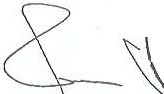 "!!:.Q.3 AABQORre?xp,[ra% N.0 4.3s5 "l----.l,	-.::,,x"·" I Fl E. deli t."<i.Queda prohibida la reproducci6n total o parcial del certificado y del informe de valoraci6n, o cualquier referenda al mismo en documentos. circularcs, infonnes o publicaciones de cualquier tipO, sin la autorizaci6n escrila de CONTINENTAL DE TASACIONES SA y fuera de la forma y contexto en el que se encuadran. La utilizaci6n de la valoraci6n para otros finesdlstintos de los establecic!os al rea!izar el encargo. eximira a CONTINENTAL DE TASACIONES SA de cualquier responsabilidad.s. Pedro Alconloro N.01J • 7.0,6 - 38002 Sonia Cruz de Tenerife - Teletonos: 922 291 291 • 92 - 9J. Fox: 922 291 29JRegislro Merconlil de lenerifo, Torno 660, folio 123, Hojo IF 508 lrucripcion Primera. N.l.f. A 38240917 Homologodo en er R. E. del Banco de E,pono N.0 4386: -'!£:T.•	/-7	•jGOBIERNO DE CANARIASCONSEJERiA DE ECONOMiA, HACIE:\DA Y COi\lERCIODIR.ECC!6N GENERAL DEPATRJMONJO Y CONTRATACIOSMHAExpte.: 7/99 I.T.C.Visto el expediente que tramita la Direcci6n General de Patrimonio y Contrataci6n, para la suscripci6n integra por la Comunidad Aut6noma de Canarias de la ampliaci6n de! capital social de la empresa publica "INSTITUTO TECNOLOGICO DE CANARIAS, S. A. (I.T.C.)", mediante aportaci6n no dineraria consistente en el inmueble propiedad de esta Administraci6n Publica, sito en la Plaza Sixto Machado numero 3 de Santa Cruz de Tenerife.Visto que dicho inmueble fue adquirido el 20 de noviembre de 1992 por esta Administraci6n, mediante escritura otorgada ante el Notario de Santa Cruz de Tenerife• don Carlos Sanchez Marcos, con el fin de ubicar en el mismo al Institute Tecnol6gico de Canarias,S. A., en cumplimiento de la Orden de la Consejeria de Economia y Hacienda numero 2.141 de fecha 30 de octubre de 1992.Visto que con posterioridad, atendiendo a las necesidades y perspectivas de desarrollo, el I.T.C. adquiri6 por compra el pabell6n y terreno anexo a dicho inmueble.Visto el lnforme-Propuesta suscrito por el Excmo. Sr. Consejero de Presidencia e lnnovaci6n Tecnol6gica de fecha 2 de agosto de 2001, sobre la conveniencia de la ampliaci6n del capital social mediante aportaci6n no dineraria del citado inmueble, justificada en base a razones de continuidad y unidad en la propiedad del inmueble que actualmente ocupa la sede del I.T.C. en Santa Cruz de Tenerife.Visto que la Comunidad Aut6noma de Canarias ostenta la condici6n de accionista universal de! I.T.C., S.A., recayendo sobre aquel!a la obligaci6n de garantizar una mayor estabilidad de la sociedad frente a terceros, representando en este caso la aportaci6n del socio (mico un aumento de los fondos propios de la empresa.Vista la valoraci6n del inmueble realizada por Continental de Tasaciones, S. A. a traves de! Registro Mercantil de Las Palmas, a instancias del Institute Tecnol6gico de Canarias, que establece un valor de tasaci6n del inmueble, a fecha 3 de octubre de 2002, de 2.091.161, 52 euros.Visto los informes emitidos por la Direcci6n General del Tesoro y Politica Financiera en los que se manifiesta sabre la rentabilidad de la operaci6n y se establece un valor de adquisici6n (601,01 euros) par debajo del valor te6rico de la acci6n (934,31 euros antes de la ampliaci6n y 656,84 euros despues de la ampliaci6n)Viste los informes de la lntervenci6n General de la Comunidad Aut6noma deCanarias.C/Lc6n y Castillo,431-2°-Edif. Urbis-35007 - LASPALt\MS DE GRAN CANARIA - 'iii' 928 30 30 00 y 30 31 00 - f'ax 928 30 31 08	1PAPEL XCLUS1VO PARA OOCl!Ml'NTOS NDTAAIAl ES4T050647011/2002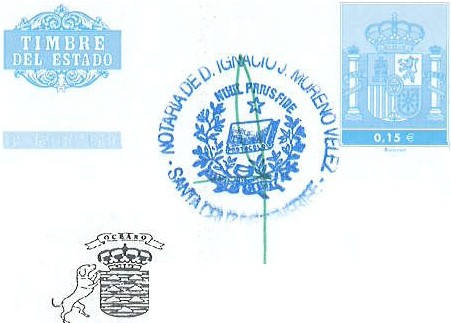 Vista el Acuerdo adoptado por el Gobierno de Canarias de 20 de diciembre de 2002 por el que se dispone autorizar la enajenaci6n del inmueble de referencia para su aportaci6n a la empresa publica "INSTITUTO TECNOLOGICO DE CANARIAS, S. A. (I.T.C.)",Vista el Acuerdo adoptado por el Gobierno de Canarias de 20 de diciembre de 2002 por el que se dispone autorizar el voto favorable al representante del Gobierno de Canarias en la Junta General del I.T.C. SA, para la adopci6n del acuerdo de ampliaci6n del capital social de la empresa mediante aportaci6n no dineraria consistente en el inmueble propiedad de esta Administraci6n Publica, silo en la Plaza Sixta Machado nurnero 3 de Sarita Cruz de Tenerife.Vista el acuerdo adoptado por unanimidad por la Junta General Universal y Extraordinaria del "INSTITUTO TECNOLOGICO DE CANARIAS, S. A. (I.T.C.)" celebrada el dia 30 de diciembre de 2002 de ampliaci6n de! capital social.Considerando en relaci6n con la operaci6n mercantil de ampliaci6n del capital social, lo dispuesto en el art. 6 de la Ley 7/1984, de 11 de diciembre, de la Hacienda Publica de la Comunidad Aut6noma de Canarias.Considerando el art. 13.3 de la Ley 2/ 000, de 17 de julio, de medidas econ6micas en materia de organiz.aci6n administrativa y gesti6n, relativas al personal de la Comuniclad Aut6noma y de establecimiento de normas tributarias, que modifica el art. 35 de la Ley 8/1987,de 8 de abril, del Patrimonio de la Comunidad Aut6noma de Canarias.Considerando lo dispuesto en los arts. 11 a 14 del Decreto 176/2000, de 6 de septiembre por el que se establecen normas sabre la creaci6n y disoluci6n de sociedades mercantiles publicas y sabre la participaci6n de la Comunidad Aut6noma de Canarias en sociedades mercantiles; considerando, que en concreto el art. 13.2. a) de dicho Decreto establece la competencia def Consejero competente en materia de Hacienda para acordar la adquisici6n por la Administraci6n de los titulos representativos del capital de sociedades mercantiles cuando el valor de adquisici6n de los titulos sea inferior a su valor te6rico.Considerando asimismo los arts. 151 a 162 del texto refundido de la Ley de Sociedades An6nimas relativos a aumentos de capital.Considerando el art. 133 del Reglamento del Registro Mercantil a los efectos de verificar que la diferencia de valor entre el establecido por el tasador independiente en la tasaci6n del inmueble de referencia y el valor atribuido al mismo coma aportaci6n no dineraria para la formalizaci6n de la ampliaci6n no supera el 20%.Considerando lo dispuesto en el art. 19.2.1.i) y 19.3.c) del Decreto 338/1995, de 12 de diciembre, por el que se aprueba el Reglamento Organico de la Consejeria de Economia y Hacienda.En virtud de las competencias que me atribuye la legislaci6n vigente, cumpleme elevar aV.E. la siguiente propuesta deC/L,(m y Ca,iillo,4J1-2"-Edi( l)rbi,-)5007 - I.AS !'ALMAS DE GRAN CAN,,RIA •  928 3030 00 y JO31O<I - Fa., 928 30 3108	2.s..  ----:/-f:?<.!-.:V,<.../	'-..J?("){.GOBIERNO DE CANARIASCONSEJERiA DE ECONOJ\IiA, HACIENDA Y COMERCIODIRECC!ON GENERAL DE PATRJ.'v!ONIO Y CONTRATACION0  RD	ENAutorizar la suscripci6n fntegra por la Administraci6n de esta Comunidad Aut6noma de la ampliaci6n de capital social acordada par la Junta General Universal y Extraordinaria del "INSTITUTO TECNOLOGICO DE CANARIAS, S. A. (I.T.C.)" celebrada el dia 30 de diciembre de 2002, en la suma de DOS MILLONES NOVENTA Y UN MIL QUINIENTOS CATORCEEUROS CON OCHENTA CENTIMOS DE EURO (2.091.514,80.-) par aportaci6n no dineraria del inmueble sito en la Plaza Sixta Machado numero 3 de Santa Cruz de Tenerife, y mediante la emisi6n de 3.480 nuevas acciones ordinarias, nominativas y de una sola serie, de SEISCIENTOS UNO CON UN CENTIMO DE EURO (601,01.-) de valor nominal cada una de ellas, numeradas correlativamente del 701 al 4.180 ambos inclusive.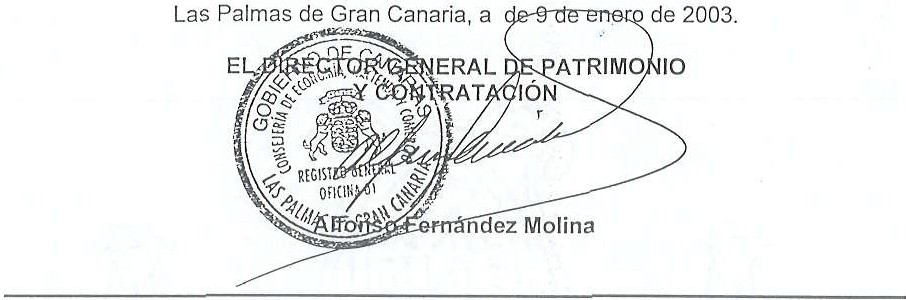 CONFORME SE PROPONE, RESUELVASE.Dada para su cumplimiento.Las Palmas de Gran Canaria, a	de enero de 2003.EL CONSEJERO DE ECONOMiA, HACIENDA Y COM RCIO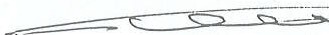 Adan Martin Menis.C/Le6n y Castillo,431-2°-[dif. Urbis-35007 - LASPAI.MAS DE GRAN CANARIA -   28 30 30 00 y 30 3100 - l'ax 928 30 3108	3 ES ...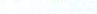 11/2002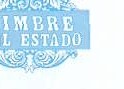 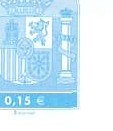 4T0506471•••PRIMERA COPIA FIEL DE SU MATRIZ, CON LA QUE CONCUERDA Y QUE BAJO EL NUMERO AL PRINCIPIO INDICADO, OBRA EN MI PROTOCOLO GENERAL CORRIENTE, DONDE DEJO NOTA DE HABERLA EXPEDIDO, YA INSTANCIA DE LA ENTIDAD "INSTITUTO TECNOLOG!CO DE CANARIAS,	S.A.11,	LA LIBRO, SIGNO, FIRMO, RUBRICO Y SELLO EN TRECE FOLIOS DE PAPEL TIMBRADO EXCLUSIVO PARA DOCUMENTOS NOTARIALES, SERIE 4T, NUMEROS 0.506.459 Y LOS DOCE SIGUIENTES EN ORDEN CORRELATIVO. EN SANTA CRUZ DE TENERIFE, A VEINTICUATRO DEL MISMO MES Y ANO DE SU OTORGAMIENTO.- DOY FE.-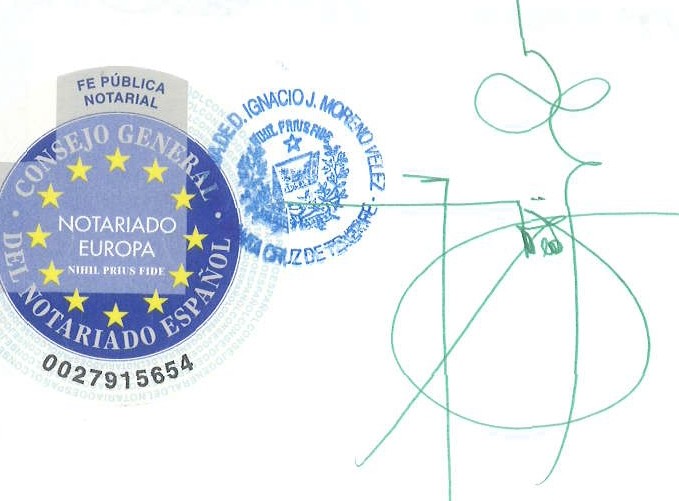 RP.nistro MP.rr.::intil I ;::i P::ilm;::i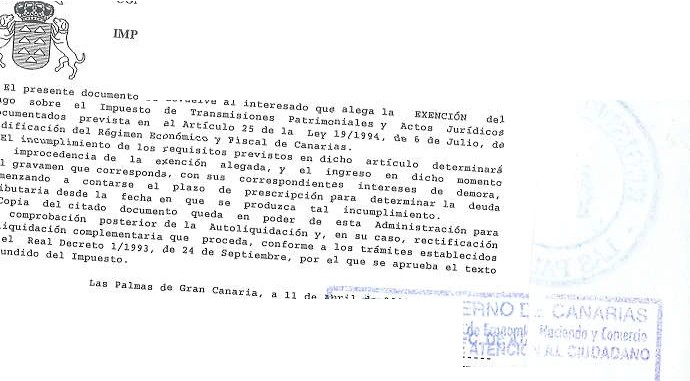 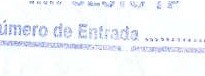 INSTJTUTO TECNOLOGICO DE CANAPresentaci6n: 1/146/975 Folio: 154Prnt • ,nmtR!'in/N1:mm:v,nmi=P.r.h;:i· 14/04/?0o::l	Hor::i· 10:37N.Entrada: 1/2003/4.247,0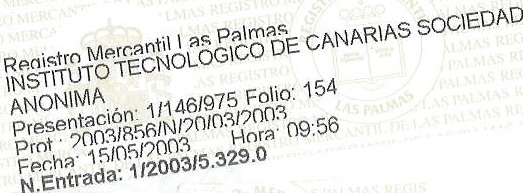 Reqistro Mercantil Las PalmasINSTITUTO TECNOLOGICO OE CANARIAS SOCIEDAANONIMAPresentaci6n: 1/146/975 Folio: 154 Prot.: 2003/856/N/20/03/2003Fech · ?fi/OR/?Om	Hf'lrn• fl_C\·flN.11:nuaaa -i,iuu;sn;.947,URegisttro Meil'ct,u t.ii las PaimasEMILIO CASTELAR. 4 Y 6. 2 PLAN1A - 35007 LAS PALMAS INSTITUTO TECNOLOGICO DE CANARIAS SOCIEDADANONIMADOCUMENTO: 1/2003/6.947,0	DIARIO: 146	AStENTO: 975EL REGISTRADOR MERCANTIL que suscribe, previo exameny calificaci6n def aocumento precedente deconformidad con !os arliculos 18-2 de/ C6digo de Comercio y 6 de/ Reglamento de/ Registro Mercantil, ha procedidoa su inscripci6nen el:TOMO :  i616	UBRO  : 0	FOUO :  32'HOJA	: GC-4588INSCRIP.: 49HOJ.A BIS:NS. BIS:744,80 turos (123.924 Pts.) N.FACTURA;HONORARIOS (sin i.G.I.C.):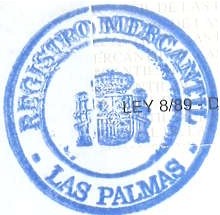 LAS PALMAS , 3 de 4lio de 2003!El. R G ST ;DOR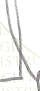 I.Ad.3 .£1.E DECLARADA O ACTO SIN BASE DE CUANTIA Ne ARANCEq tJ,6<_3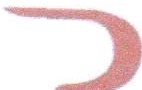 Registradores	• E!!ipaiiaCAUF1CADO el documento que antecede de conformrlad con el artk:ulo 18 y 19-bis de la Ley Hipotecaria, HA QUEDADO INSCRITO el dominio de la fin;a descrita en el misrm, a nombre del INSTITUIO TECNOLOGICO DE CANARIAS SA, por titulo de aportacrin por aumento de capital al folio 57, del Libro 92, finca 9069 DE SIC DE TENERIFE SECC 2, inscripci6n 3a_SE ADVIER.TE que m se ha hecho constarLAREFERENCIACATAS1RAL,al no presentarse el ultimo recibo justificativu del pago del Impuesto sobre Bienes Inmuebles (]BI) o certificaci6n u otro docurnento expedrlo por el Gerente del Catastro confomie determina el arti:ub 50.3 de la Ley 13/96 de 30 de Di.ciembre, B.O.E. 31 de Di:.iernbre. Caso de no presentar tales documentos incurrira en san:i6n tributariasimple, sin perjuicio de la oportuna comunicaci6n a la Gerencia Territorial del Centro deGestim Catastral y Cooperaci6n Tributaria de la Provincia (Art0 54 y 55 de dicha Ley).Al rnargen de dicha inscripcrin, se ha extendido una nota de afeccrin :fiscal por plaID de cinco afios, y se ban can;elado por caducidad dos notas de afecci6n fiscalSe adjunta nota smwle infurmativa de conformidad con lo establecrlo en el artx:ulo l 9-bis de la Ley Hipotecar.ia.El asiento practicado queda bajo la salvaguardia de los tribunales, produciendo todos sus efectos mientras no sea declarada su inexactitud (art1.L.H.); Ademas produ.:ira los efectos detenninados por los articulos 17, 32, 34, 38, 41 y 97 de 1a Ley Hipotecaria.Santa Cruz de TeneFife  trece de agosto del afio dos mil ocho.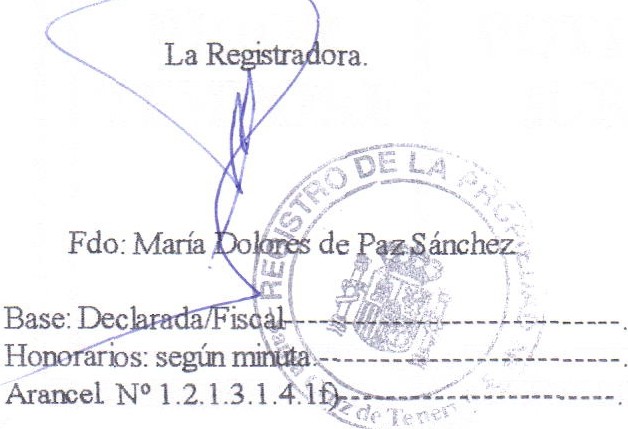 \\\\\\\\\\\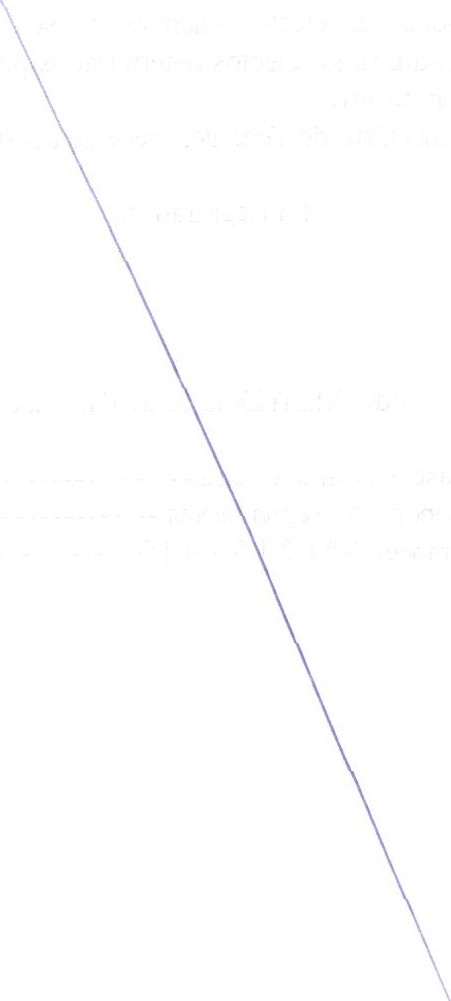 